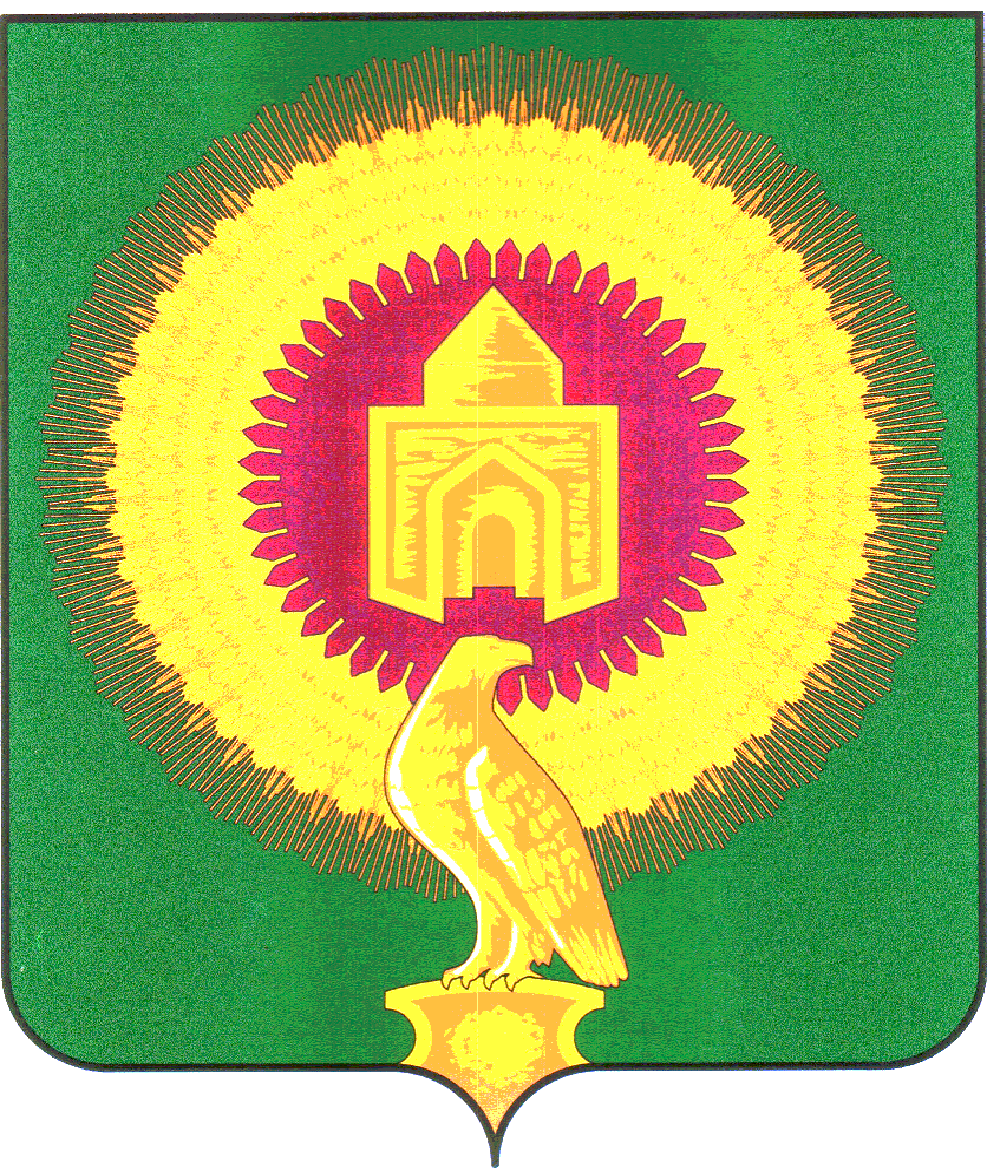 АДМИНИСТРАЦИЯ ПОКРОВСКОГО СЕЛЬСКОГО ПОСЕЛЕНИЯВАРНЕНСКОГО МУНИЦИПАЛЬНОГО РАЙОНА ЧЕЛЯБИНСКОЙ ОБЛАСТИПОСТАНОВЛЕНИЕот 11.12.2019 г. 				№ 44п.Новопокровка Об утверждении Порядка и условий предоставления в аренду имущества, включенного в перечень муниципального имущества Покровского сельского  поселения в целях предоставления его во владение и (или) пользование субъектам малого и среднего предпринимательства и организациям, образующим инфраструктуру поддержки субъектов малого и среднего предпринимательства          В соответствии с Федеральным законом от 24.07.2007 № 209-ФЗ «О развитии малого и среднего предпринимательства в Российской Федерации», Федеральным законом от 22.07.2008 № 159-ФЗ «Об особенностях отчуждения недвижимого имущества, находящегося в государственной собственности субъектов Российской Федерации или в муниципальной собственности и арендуемого субъектами малого и среднего предпринимательства, и о внесении изменений в отдельные законодательные акты Российской Федерации», Постановлением Администрации Покровского сельского поселения от 09.12.2019 года № 34 «Об утверждении перечня муниципального имущества Покровского  сельского поселения в целях предоставления его во владение и (или) в пользование субъектам малого и среднего предпринимательства и организациям, образующим инфраструктуру поддержки субъектов малого и среднего предпринимательства», в целях содействия развитию малого и среднего предпринимательства на территории  Покровского сельского поселения, Администрация  Покровского сельского поселения ПОСТАНОВЛЯЕТ:Утвердить Порядок и условия предоставления в аренду имущества, включенного в перечень муниципального имущества Покровского  сельского поселения  в целях предоставления его во владение и (или) пользование субъектам малого и среднего предпринимательства и организациям, образующим инфраструктуру поддержки субъектов малого и среднего предпринимательства»Контроль за выполнением настоящего постановления возложить на Главу Администрации  Покровского сельского поселения. Опубликовать Постановление на официальном сайте Администрации  Покровского сельского поселения в информационно-телекоммуникационной сети «Интернет».Глава  Покровского сельского поселения:                            С.М.ЛебедевПорядок и условияпредоставления в аренду имущества, включенного в переченьмуниципального имущества Покровского  сельского поселения в целях предоставления его во владение и (или) пользование субъектам малого и среднегопредпринимательства и организациям, образующиминфраструктуру поддержки субъектов малого и среднегопредпринимательстваI. Общие положенияНастоящий Порядок и условия предоставления в аренду имущества, включенного в перечень муниципального имущества Покровского сельского поселения (далее имущество поселения), в целях предоставления его во владение и (или) пользование субъектам малого и среднего предпринимательства и организациям, образующим инфраструктуру поддержки субъектов малого и среднего предпринимательства (далее - Порядок), разработан в соответствии с Федеральным законом от 24 июля 2007 года № 209-ФЗ «О развитии малого и среднего предпринимательства в Российской Федерации» и определяет порядок и условия предоставления в аренду имущества поселения, предоставляемого субъектам малого и среднего предпринимательства и организациям, образующим инфраструктуру поддержки субъектов малого и среднего предпринимательства. Арендодателем имущества поселения,  является Администрация Покровского сельского поселения. Арендаторами имущества поселения могут являться: внесенные в Единый государственный реестр юридических лиц потребительские кооперативы и коммерческие организации (за исключением государственных и муниципальных унитарных предприятий), а также физические лица, внесенные в Единый государственный реестр индивидуальных предпринимателей и осуществляющих предпринимательскую деятельность без образования юридического лица, соответствующие критериям отнесения к субъектам малого и среднего предпринимательства в соответствии со статьей 4 Федерального закона от 24 июля 2007 года № 209-ФЗ «О развитии малого и среднего предпринимательства Российской Федерации»;внесенные в Единый государственный реестр юридических лиц организации, образующие инфраструктуру поддержки субъектом малого и среднего предпринимательства и осуществляющие деятельность в соответствии с Федеральным законом от 24 июля 2007 года № 209-ФЗ «О развитии малого и среднего предпринимательства Российской Федерации»;Арендаторами муниципального имущества не могут быть субъекты малого и среднего предпринимательства, перечисленные в пункте 3 статьи 14 Федерального закона от 24 июля 2007 года № 209-ФЗ «О развитии малого и среднего предпринимательства Российской Федерации»;Поддержка не может оказываться в отношении субъектов малого и среднего предпринимательства:являющихся кредитными организациями, страховыми организациями (за исключением потребительских кооперативов), инвестиционными фондами, негосударственными пенсионными фондами, профессиональными участниками рынка ценных бумаг, ломбардами;являющихся участниками соглашений о разделе продукции;осуществляющих предпринимательскую деятельность в сфере игорного бизнеса;являющихся в порядке, установленном законодательством Российской Федерации о валютном регулировании и валютном контроле, нерезидентами Российской Федерации, за исключением случаев, предусмотренных международными договорами Российской Федерации. Имущество поселения, предоставляется в аренду с соблюдением требований, установленных Федеральным законом от 26 июля 2006 года N 135-ФЗ «О защите конкуренции» (далее - Федеральный закон «О защите конкуренции»). Заключение договора аренды имущества поселения осуществляется:по результатам торгов (конкурса, аукциона) на право заключения договора аренды, в порядке, установленном федеральным законодательством, субъектам малого и среднего предпринимательства и организациям, образующим инфраструктуру поддержки субъектов малого и среднего предпринимательства;без проведения торгов субъектам малого и среднего предпринимательства в форме предоставления имущества в виде муниципальной  преференции с предварительным получением согласия антимонопольного органа в порядке, установленном главой 5 Федерального закона «О защите конкуренции». Деятельность по предоставления в аренду имущества поселения в целях предоставления его во владение и (или) пользование субъектам малого и среднего предпринимательства и организациям, образующим инфраструктуру поддержки субъектов малого и среднего предпринимательства осуществляет Администрация   Покровского сельского поселения (далее Администрация).II. Перечень документов, представляемых в АдминистрациюПокровского  сельского поселения субъектами малого и среднегопредпринимательства либо организациями, образующимиинфраструктуру поддержки субъектов малого и среднегопредпринимательства Юридические лица, являющиеся субъектами малого и среднего предпринимательства либо организациями, образующими инфраструктуру поддержки субъектов малого и среднего предпринимательства (далее - субъекты или организации), представляют в соответствующие комитеты заявление с приложением следующих документов:копии учредительных документов;копию свидетельства о постановке на учет в налоговом органе (ИНН);документ, подтверждающий полномочия лица, подписавшего заявление;доверенность представителя (в случае представления документов доверенным лицом).Юридические лица, являющиеся субъектами малого и среднего предпринимательства либо организациями, образующими инфраструктуру поддержки субъектов малого и среднего предпринимательства вправе представить по собственной инициативе следующие  документы:выписку из единого государственного реестра юридических лиц (ЕГРЮЛ), полученную не ранее чем за 3 месяца до подачи заявления;Выписка из ЕГРЮЛ запрашивается соответствующим Администрацией в рамках межведомственного взаимодействия у государственного органа, в распоряжении которого она находится, если она не представлена субъектами или организациями по желанию. Индивидуальные предприниматели, являющиеся субъектами малого и среднего предпринимательства либо организациями, образующими инфраструктуру поддержки субъектов малого и среднего предпринимательства, представляют в соответствующие комитеты  заявление с приложением следующих документов:копию свидетельства о государственной регистрации предпринимателя;копию свидетельства о постановке на учет в налоговом органе (ИНН);доверенность представителя (в случае представления документов доверенным лицом).Индивидуальные предприниматели, являющиеся субъектами малого и среднего предпринимательства либо организациями, образующими инфраструктуру поддержки субъектов малого и среднего предпринимательства вправе представить по собственной инициативе следующие  документы:выписку из единого государственного реестра индивидуальных предпринимателей (ЕГРИП), полученную не ранее чем за 3 месяца до подачи заявления;Выписка из ЕГРИП запрашивается соответствующим Администрацией в рамках межведомственного взаимодействия у государственного органа, в распоряжении которого она находится, если она не представлена субъектами или организациями по желанию.III. Порядок предоставления имущества поселения в аренду субъектаммалого и среднего предпринимательства при заключениидоговоров аренды имущества района, имущества города на новый срок. По истечении срока действия договора аренды, заключенного в виде муниципальной преференции, заключение договора аренды на новый срок с субъектами малого и среднего предпринимательства либо организациями, образующими инфраструктуру поддержки субъектов малого и среднего предпринимательства, осуществляется в соответствии с частью 9 статьи 17.1 Федерального закона «О защите конкуренции». Субъект малого и среднего предпринимательства либо организация, образующая инфраструктуру поддержки субъектов малого и среднего предпринимательства, заинтересованные в заключении на новый срок договора аренды имущества поселения  представляют в Администрацию заявление (приложение № 1 к Порядку) с указанием срока предоставления имущества поселения в аренду. К заявлению прилагаются документы, предусмотренные 11, 12 Порядка. Заявление регистрируется Администрацией в день поступления, на заявлении проставляется отметка о дате поступления заявления.Администрация, в течение пяти рабочих дней с даты поступления заявления, принимает решение о предоставлении имущества Покровского  сельского поселения  в аренду на новый срок, готовит и направляет субъекту малого или среднего предпринимательства либо организации, образующей инфраструктуру поддержки субъектов малого и среднего предпринимательства, почтовым отправлением проект договора аренды для подписания либо принимает решение об отказе в предоставлении имущества района, имущества города с указанием причин отказа.Решение об отказе в предоставлении имущества поселения в аренду на новый срок принимается Администрацией Покровского  сельского поселения  в следующих случаях:принятие в установленном порядке решения, предусматривающего иной порядок распоряжения имуществом поселения;наличие у арендатора задолженности по арендной плате за имущество поселения, начисленным неустойкам (штрафам, пеням) в размере, превышающем размер арендной платы за более чем один период платежа, установленный договором аренды.Администрация  Покровского сельского поселения в течение пяти рабочих дней со дня принятия решения об отказе в предоставлении имущества поселения направляет почтовым отправлением заинтересованному субъекту малого или среднего предпринимательства либо организации, образующей инфраструктуру поддержки субъектов малого и среднего предпринимательства, по адресу, указанному в заявлении, письменное извещение о принятом решении.IV. Порядок предоставления имущества поселения в аренду в порядкеоказания субъектам малого и среднего предпринимательствалибо организациям, образующим инфраструктуру поддержкисубъектов малого и среднего предпринимательствамуниципальной преференции Право заключить договор аренды имущества поселения без проведения торгов имеют субъекты малого или среднего предпринимательства либо организации, образующие инфраструктуру поддержки субъектов малого и среднего предпринимательства, в случае, указанном в пункте 7  Порядка. Субъект малого или среднего предпринимательства либо организация, образующая инфраструктуру поддержки субъектов малого и среднего предпринимательства, заинтересованные в предоставлении имущества поселения в порядке оказания муниципальной преференции, представляют в Администрацию заявление (приложение № 2 к Порядку) о предоставлении имущества поселения  в аренду в порядке оказания муниципальной преференции, в котором указывают наименование имущества, целевое назначение и срок, на который предоставляется имущество.К заявлению прилагаются документы, предусмотренные пунктами 11,12 Порядка, и документы, предусмотренные пунктами 2 - 5 части 1 статьи 20 Федерального закона "О защите конкуренции". Заявление с прилагаемыми документами, указанными в пункте 20 Порядка, регистрируется Администрацией в день поступления, на заявлении проставляется отметка о дате поступления заявления.Администрация  Покровского сельского поселения в течение пяти календарных дней готовит заявление о даче согласия на предоставление муниципальной преференции в форме предоставления имущества  Покровского сельского поселения, проект акта, предусматривающий предоставление муниципальной преференции, с указанием цели предоставления и ее размера, после чего направляет заявление с прилагаемыми документами, указанными в части 1 статьи 20 Федерального закона «О защите конкуренции», в антимонопольный орган для получения согласия. В случае удовлетворения заявления антимонопольным органом Администрация   Покровского сельского поселения в течение пяти календарных дней со дня получения копии решения антимонопольного органа оформляет решение о предоставлении имущества поселения в аренду в порядке оказания муниципальной преференции, после чего обеспечивает в установленные федеральным законодательством порядке сроки проведения оценки рыночной стоимости имущества поселения и права на заключение договора аренды. В течение пяти рабочих дней со дня получения отчета оценщика Администрация   Покровского сельского поселения готовит и направляет субъекту малого или среднего предпринимательства либо организации, образующей инфраструктуру поддержки субъектов малого и среднего предпринимательства, почтовым отправлением либо другим доступным способом проект договора аренды для подписания. В случае невозможности предоставления имущества поселения по основаниям, перечисленным в пункте 27 Порядка, в виде муниципальной преференции Администрация  Покровского сельского поселения в течение пяти рабочих дней принимает решение об отказе в предоставлении имущества поселения с указанием причин отказа. Решение об отказе в предоставлении имущества поселения в аренду в виде муниципальной преференции принимается Администрацией  Покровского сельского поселения по следующим основаниям:субъект, заинтересованный в предоставлении имущества поселения в аренду, не является субъектом малого или среднего предпринимательства либо организацией, образующей инфраструктуру поддержки субъектов малого и среднего предпринимательства;субъектом малого или среднего предпринимательства либо организацией, образующей инфраструктуру поддержки субъектов малого и среднего предпринимательства, не представлены документы, представление которых обязательно в соответствии с пунктами 11, 12, 20 Порядка;на день подачи субъектом малого или среднего предпринимательства либо организацией, образующей инфраструктуру поддержки субъектов малого и среднего предпринимательства, заявления уже рассмотрено ранее поступившее заявление другого субъекта малого или среднего предпринимательства либо организации, образующей инфраструктуру поддержки субъектов малого и среднего предпринимательства, и по нему принято решение о предоставлении имущества поселения.Имущество поселения ранее предоставлено другому субъекту малого или среднего предпринимательства либо организации, образующей инфраструктуру поддержки субъектов малого и среднего предпринимательства. В случае если в ходе рассмотрения заявления о даче согласия на предоставление муниципальной преференции антимонопольный орган откажет в предоставлении муниципальной преференции, Администрация Покровского сельского поселения в течение пяти рабочих дней со дня получения копии решения антимонопольного органа принимает решение об отказе в предоставлении имущества поселения  в аренду в виде муниципальной преференции.В течение пяти рабочих дней со дня принятия решения об отказе в предоставлении имущества поселения в аренду в виде муниципальной преференции Администрация   Покровского сельского поселения направляет почтовым отправлением либо другим доступным способом заинтересованному субъекту малого или среднего предпринимательства либо организации, образующей инфраструктуру поддержки субъектов малого и среднего предпринимательства, по адресу, указанному в заявлении, письменное извещение о принятом решении.V. Порядок предоставления имущества поселения в аренду на торгахсубъектам малого и среднего предпринимательства илиорганизациям, образующим инфраструктуру поддержки субъектовмалого и среднего предпринимательства Право заключить договор аренды имущества поселения на торгах в случае, указанном в пункте 7 Порядка, имеют субъекты малого и среднего предпринимательства либо организации, образующие инфраструктуру поддержки субъектов малого и среднего предпринимательства. Основанием для предоставления имущества поселения в аренду на торгах является решение Администрации Покровского  сельского поселения о выставлении на торги имущества поселения:включенного в перечень муниципального имущества Покровского  сельского поселения, в целях предоставления его во владение и (или) пользование субъектам малого и среднего предпринимательства и организациям, образующим инфраструктуру поддержки субъектов малого и среднего предпринимательства и не востребованного в течение трех месяцев со дня его опубликования в средствах массовой информации;в отношении которого Администрацией  Покровского сельского поселения принято решение об отказе в его предоставлении субъекту малого или среднего предпринимательства либо организации, образующей инфраструктуру поддержки субъектов малого и среднего предпринимательства, арендующему имущество поселения, без проведения торгов на новый срок;в отношении которого истек срок действия договора аренды, заключенного ранее с субъектом малого или среднего предпринимательства либо организацией, образующей инфраструктуру поддержки субъектов малого и среднего предпринимательства, и со стороны последнего не подано заявление о перезаключении договора аренды на новый срок;в отношении которого Администрацией  Покровского сельского поселения принято решение об отказе в его предоставлении субъекту малого или среднего предпринимательства либо организации, образующей инфраструктуру поддержки субъектов малого и среднего предпринимательства, без проведения торгов в виде муниципальной преференции;в отношении которого в Администрацию  Покровского сельского поселения в течение одного месяца со дня опубликования перечня муниципального имущества Покровского сельского поселения в целях предоставления его во владение и (или) пользование субъектам малого и среднего предпринимательства и организациям, образующим инфраструктуру поддержки субъектов малого и среднего предпринимательства поступило два и более заявления о его предоставлении в виде муниципальной преференции.При предоставлении имущества поселения в аренду на торгах (конкурсах, аукционах) Администрация Покровского сельского осуществляет полномочия продавца и организатора торгов (конкурсов, аукционов) на право заключения договоров аренды.Для проведения торгов создается комиссия по проведению конкурсов и аукционов на право заключения договоров аренды имущества поселения.Начальная цена торгов определяется по результатам оценки, проведенной в соответствии с Федеральным законом от29.07.1998 года № 135-ФЗ  «Об оценочной деятельности в Российской Федерации».  Субъект малого или среднего предпринимательства либо организация, образующая инфраструктуру поддержки субъектов малого и среднего предпринимательства, заинтересованные в предоставлении имущества поселения, при подаче заявки на участие в торгах на право заключения договора аренды имущества поселения представляет документы, предусмотренные в соответствии с Правилами проведения конкурсов или аукционов на право заключения договоров аренды, договоров безвозмездного пользования, договоров доверительного управления имуществом, иных договоров, предусматривающих переход прав владения и (или) пользования в отношении государственного или муниципального имущества, утвержденными Приказом Федеральной антимонопольной службы от 10.02.2010 № 67, а также предусмотренные пунктами 11, 12 Порядка. Организатор торгов проводит торги по продаже права на заключение договора аренды в порядке и сроки, установленные федеральным законодательством.VI. Условия предоставления и использования имущества поселения. Имущество поселения, предоставляется в аренду в соответствии с его целевым назначением на срок не менее пяти лет. Срок договора может быть уменьшен на основании поданного до заключения такого договора заявления лица, приобретающего права владения и (или) пользования.Если имущество поселения может быть использовано по различному целевому назначению, то при предоставлении его в аренду указывается целевое назначение, указанное в заявлении субъекта малого или среднего предпринимательства либо организации, образующей инфраструктуру поддержки субъектов малого и среднего предпринимательства. Целевое использование субъектом малого или среднего предпринимательства либо организацией, образующей инфраструктуру поддержки субъектов малого и среднего предпринимательства, арендуемого имущества поселения является существенным условием договора аренды, и в случае его нарушения Администрация Покровского сельского поселения договор аренды.Приложение  № 1к Порядку и условиямпредоставления в аренду имущества, включенногов Перечень муниципального имущества в целяхпредоставления его во владение и (или) пользованиесубъектам малого и среднего предпринимательстваи организациям, образующим инфраструктуру поддержкисубъектов малого и среднего предпринимательства                                                           В Администрацию Покровского сельского поселения              от _______________________________________________                                          (наименование субъекта малого и среднего предпринимательства)              _________________________________________________              _________________________________________________                                                        (адрес места нахождения, регистрации)              _________________________________________________                                  (телефон)Заявление о продлении договора аренды    Прошу продлить срок договора аренды от ______ _____ ________________следующего  имущества_____________________________________________расположенного  по     адресу: __________________________________________________________________________________________________________ до ____ ____ __________.Информацию о принятом решении прошу направить по адресу:____________________________________________________________________________________________________________________________________.    С   заявлением   о   государственной   регистрации  договора  аренды  инеобходимыми   для   государственной   регистрации   документами  в  орган,осуществляющий  государственную  регистрацию прав на недвижимое имущество и сделок  с  ним,  намерен  обратиться  по собственной инициативе, не намеренобращаться (нужное подчеркнуть)._________                              _______________/____________________   Дата                                                                       Подпись                   Расшифровка подписиПриложение  № 2к Порядку и условиямпредоставления в аренду имущества, включенногов Перечень муниципального имущества в целяхпредоставления его во владение и (или) пользованиесубъектам малого и среднего предпринимательстваи организациям, образующим инфраструктуру поддержкисубъектов малого и среднего предпринимательства                                                           В Администрацию  Покровскогосельского поселения                                   от _____________________________________                                   (наименование субъекта малого и среднего                                                       предпринимательства)                                   ________________________________________                                   ________________________________________                                    (адрес места нахождения, регистрации)                                   ________________________________________                                                   (телефон)Заявление о заключении договора аренды в порядке предоставления муниципальной преференции    Прошу     заключить     договор     аренды     следующего    имущества:____________________________________________________________________________________________________________________________________,расположенного  по адресу: ______________________________________ в порядке предоставления  муниципальной  преференции на срок _______________________. Целевое назначение имущества _____________________________________________.    Информацию о принятом решении прошу направить по адресу:__________________________________________________________________________.    С   заявлением   о   государственной   регистрации  договора  аренды  инеобходимыми   для   государственной   регистрации   документами  в  орган,осуществляющий  государственную  регистрацию прав на недвижимое имущество исделок  с  ним,  намерен  обратиться  по собственной инициативе, не намеренобращаться (нужное подчеркнуть)._________                              _______________/____________________   Дата                                                       Подпись               Расшифровка подписи